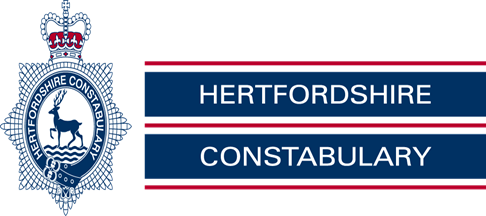 Royston Rural Watch, December   2019PC Mark Ellwood 371 & PCSO 6531 Penny Tomsett, PCSO Chris Brabrook 6522Sgt Lee Jessup 560Our Non - Emergency Number 101
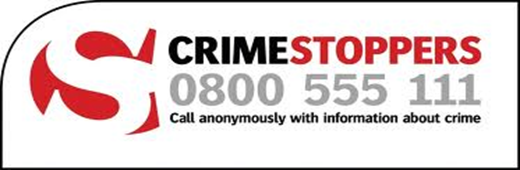 Christmas crime prevention adviceWe’re working hard over Christmas to keep you and your family safe, but here are a few simple steps you can take to help us.When you are out shoppingKeep valuables inside pockets of clothing or bags.Only carry the cash and cards you need. 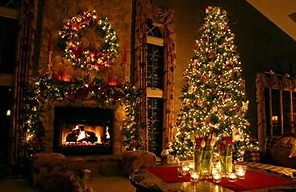 Always shield the PIN pad when entering your PIN.Park in an open, well-lit area. Visit www.parkmark.co.uk to find accredited car parks.Avoid going back to your car to leave your shopping part-way through your trip. If you have to keep presents in the car, ensure they are out of view in the boot, the car is locked, and keep receipts with you.
Never leave your bag unattended on your trolley whilst shopping and don’t leave it in your vehicle when returning your trolley.At cash machinesShield the keypad when entering your PIN at a cash machine or in a shop.Only withdraw as much cash as you need and avoid carrying large amounts of cash. Put your money and cards away (not in your back pocket) safely before leaving the machine.When you are out for the eveningNEVER leave valuables unattended.Make sure someone knows where you are going and when you’ll be home.Avoid walking home alone and never walk with someone you don’t know well.Drink responsibly, never drink and drive.  Arrange for a member of your group to be a designated driver.Check your taxi driver’s ID and never get into an unlicensed taxi.At homeDon’t leave presents under your Christmas tree if they are visible from windows or doors.Ensure you keep your doors and windows locked at all times.Keys should always be kept out of sight and not left in doors or in view of windows.Make your house look occupied, use timer switches to operate lamps as it starts to get dark, leave a radio on.Don’t open the door to anybody you don’t recognise. Not sure? Don’t open the door! Always decline doorstep traders.To speak to us call 101 or in an emergency dial 999Would you like to have a say in local policing?• Do you live in Royston Rural area and are you interested in having a say in what your local police should concentrate on as priorities?• Would you be interested in attending a public meeting to have your views considered?• If the answer to all these questions is ‘yes’ then your local police team would like to hear from you.Every three months the Safer Neighbourhood Police teams review and set their local policing priorities. These are the issues that affect local communities at a local level. The next priorities for Royston Rural are due to be set in the New Year.The Royston Safer Neighbourhood Team are therefore holding a special public meeting at Kelshall Village Hall on Thursday 30th January, between 7pm and 9pm. The meeting is open to anyone who lives in Royston and is interested in local policing.“We would like local residents to be fully involved in this priority setting process, “explained Neighbourhood Sergeant Lee Jessup. “We want to make sure that we have a very clear understanding of all of the issues which impact on and affect our local communities. We want local residents to share their views and experiences about what goes on in their local areas.”“If you are unable to make the meeting, you can submit your feedback to us at any time using ‘echo’ to submit your feedback, or text ‘echo’ to 66099 followed by your comments (standard network rates apply). All feedback is reviewed and the more we receive the more we can understand what matters most to the public we serve, where services are working well for you or where we need to improve. We want to hear from you.”If you need any further information please contact the Royston Safer Neighbourhood Team on 101 or email them.Local Crime InformationG4E - Ashwell, Hinxworth, Bygrave, Newnham and Caldecote41/104733/19 – Theft of Motor VehicleOn the 20th November between 1240-1.20pm a vehicle was taken from a farm in Newnham.  The offenders have entered an office area, stolen keys for the vehicle and have made their espcape.  The vehicle has been subsequently found by Cambridgeshire Police.41/107238/19 -  Burglary - Outbuilding41/107794/19    Burglary – OutbuildingOn the 21st and 29th November a resident in Ashwell has had their outbuildings broken into twice. On the first occasion offenders have broken locks, and second occasion offenders have smashed a window at the rear of building and gained entry.  Power tools and gardening equipment was taken.G4D – Barley, Barkway, Reed, Therfield, Kelshall and Nuthampstead41/101031/19 – Theft of Motor VehicleOn the 7th November between 2322-2324, a vehicle was taken from Cokenhatch, between material times, four masked suspects arrive in a Landrover Discovery, the suspects have entered a barn and have used the Landrover to tow a John Deere agricultural vehicle. They have made off in an unknown direction.41/103735/19 – Theft Between the 16th and 17th November a residence in Rooks Nest Lane, Therfield had Christmas Decorations stolen for the garden.  This was a six foot tall reindeer, the decorations were placed to raise money for the Air Ambulance.41/104383/19 – Burglary – OutbuildingBetween the 18th and 19th November an outbuilding was broken into in Sandon.Offenders have levered open a barn door and have stolen tools and equipment, offenders have used a wheelbarrow to convey stolen items across fields.41/106708/19 – Theft from Motor VehicleBetween the 20th and 26th November in Townsend Close, Barkway. Number plates have been removed from the vehicle whilst parked on the drive41/107178/19 – Burglary – OutbuildingOn the 26th November between 9pm-9.30pm a pedal cycle was stolen from a garage in Hay Green, Therfield. No sign of forced entry.G3C - Sandon, Wallington, Rushden, Clothall and Weston41/101400/19 – Criminal DamageBetween the 8th and 9th of November a farmer reported damage to his crops, caused by a vehicle driving across his land.  The offending vehicle possibly linked to harecoursing.41/103796/19 – Burglary – Non DwellingOn the 16th of November between 1530 and 2030 a caravan was broken into.  Offenders have forced the door to the caravan and have stolen a power generator and battery.  Offenders have possibly cut a wire fence to gain entry to the field.41/104929/19 – Burglary – Non DwellingBetween the 19th and 21st of November offenders have approached a shed in The Street, Wallington.  Padlocks have been cut and offenders have removed power tools.Your local Neighbourhood Police Teams websitehttp://snt.herts.police.uk/Teams.aspx?TeamID=G01Useful Linkshttp://www.herts.police.uk/http://www.doglost.co.uk/ http://www.stolenhorseregister.com/Royston Rural Neighbourhood Team Tel – 01438 757935